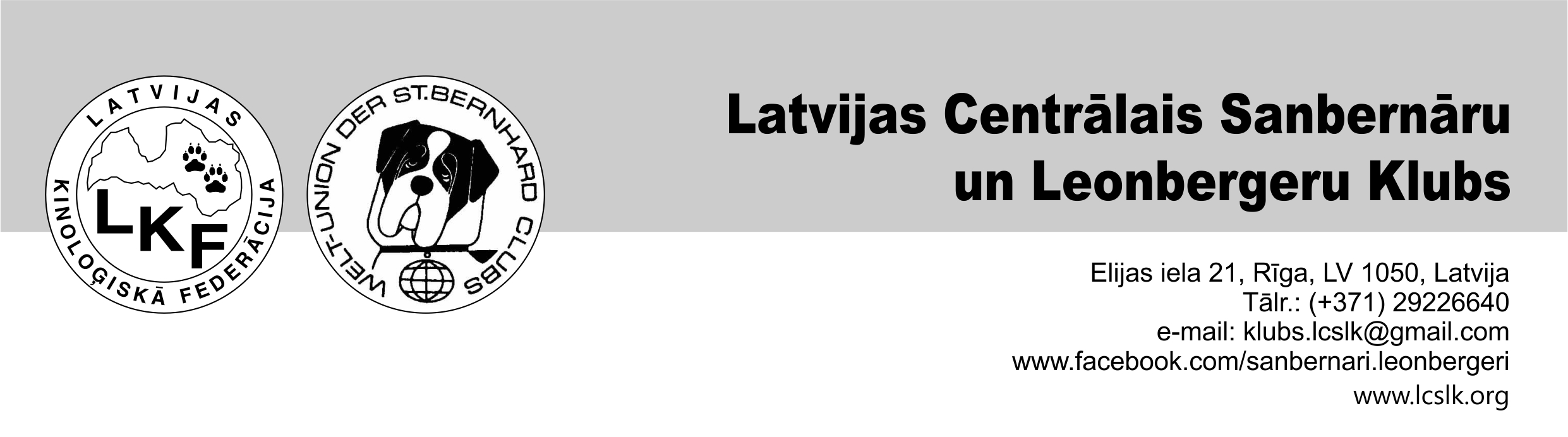 Dalībnieka iesniegums ES, vārds __________________, uzvārds ________________________________ dzimšanas gads ___________, datums _________, mēnesis ________________, personas kods ____________ - ____________.Lūdzu uzņemt mani LATVIJAS CENTRĀLAJĀ SANBERNĀRU UN LEONBERGERU KLUBĀ. Es apņemos pildīt LCSLK Statūtus un citus LCSLK vadošos nolikumus. Neesmu cita Sanbernāru vai Leonbergeru Kluba biedrs(-re).Dzīvoju _________________________________________________________________________________________________, tālrunis mājā______________________,mob. _______________________, e – pasts _________________________________Strādāju (mācos) _______________________________________________________Man piederošais SANBERNĀRS / LEONBERGERSPilns vārds ____________________________________________________________Dzimums ________________, ciltsrakstu Nr. _________________________________Dzimis _________ gada „        „ _____________________Vecāki: Māte ___________________________________________________________           Tēvs ___________________________________________________________□	Piekrītu, ka līgumā minētie mani personas dati ir nododami LKF, kur tie tiks izmantoti tikai manām vajadzībām un dokumentu noformēšanai.20__.gada. „        „ ____________________		      _______________________                                                                                         		/paraksts/